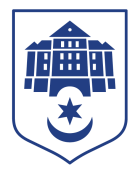 ТЕРНОПІЛЬСЬКА МІСЬКА РАДАПОСТІЙНА КОМІСІЯз питань регулювання земельних відносин та екологіїПротокол засідання комісії №5від 01.03.2023Всього членів комісії: 	(7) Роман Навроцький, Антон Горохівський, Микола Дерецький, Марія Пачковська, Ліна Прокопів, Роман Торожнюк, Денис ФаріончукПрисутні члени комісії: 	(6) Роман Навроцький, Антон Горохівський, Микола Дерецький, Марія Пачковська, Ліна Прокопів, Денис ФаріончукВідсутні члени комісії:	(1) Роман ТорожнюкКворум є. Засідання комісії правочинне.На засідання комісії запрошені:Віктор Кібляр – начальник відділу земельних ресурсів;Юлія Чорна – начальник організаційного відділу ради управління організаційно – виконавчої роботи.Головуючий – голова комісії Роман Навроцький.Депутати міської ради Роман Навроцький, Антон Горохівський, Микола Дерецький, Марія Пачковська, Ліна Прокопів, Денис Фаріончук, представники виконавчих органів ради Віктор Кібляр, Юлія Чорна брали участь в засіданні постійної комісії за допомогою електронних месенджерів, які не заборонені до використання в Україні.Слухали:	 Про затвердження порядку денного засідання комісії.ВИСТУПИВ: Роман Навроцький, який запропонував сформувати порядок денний наступними питаннями:- Про затвердження проекту землеустрою щодо організації і встановлення меж земель водного фонду та водоохоронних зон (прибережної захисної смуги) Тернопільського ставу та річки Серет у м. Тернополі- Про надання дозволу на складання проекту землеустрою щодо відведення земельної ділянки за адресою вул. Торговиця гр. Стравінській О.П., Кульчицькому В.Я.- Про надання дозволу на складання проектів землеустрою щодо відведення земельних ділянок Управлінню житлово-комунального господарства, благоустрою та екології Тернопільської міської радиРезультати голосування за затвердження порядку денного, враховуючи пропозицію Романа Навроцького: За - 6, проти-0, утримались-0. Рішення прийнято.ВИРІШИЛИ:	Затвердити порядок денний комісії.Порядок денний засідання комісії:Слухали:	Про затвердження проекту землеустрою щодо організації і встановлення меж земель водного фонду та водоохоронних зон (прибережної захисної смуги) Тернопільського ставу та річки Серет у м. ТернополіДоповідав:	 Віктор КіблярРезультати голосування за проект рішення: За -6, проти-0, утримались-0. Рішення прийнято.Вирішили:	Рішення комісії №1 додається.Слухали:	Про надання дозволу на складання проекту землеустрою щодо відведення земельної ділянки за адресою вул. Торговиця гр. Стравінській О.П., Кульчицькому В.Я.Доповідав:	 Віктор КіблярРезультати голосування за проект рішення: За -6, проти-0, утримались-0. Рішення прийнято.Вирішили:	Рішення комісії №2 додається.Слухали:	Про надання дозволу на складання проектів землеустрою щодо відведення земельних ділянок Управлінню житлово-комунального господарства, благоустрою та екології Тернопільської міської радиДоповідав:	 Віктор КіблярРезультати голосування за проект рішення: За -6, проти-0, утримались-0. Рішення прийнято.Вирішили:	Рішення комісії №3 додається.Голова комісії						Роман НАВРОЦЬКИЙ№з\пНазва проєкту рішенняПро затвердження проекту землеустрою щодо організації і встановлення меж земельводного фонду та водоохоронних зон (прибережної захисної смуги) Тернопільського ставу та річки Серет у м. ТернополіПро надання дозволу на складання проекту землеустрою щодо відведення земельної ділянки за адресою вул. Торговиця гр. Стравінській О.П., Кульчицькому В.Я.Про надання дозволу на складання проектів землеустрою щодо відведення земельних ділянок Управлінню житлово-комунального господарства, благоустрою та екології Тернопільської міської ради